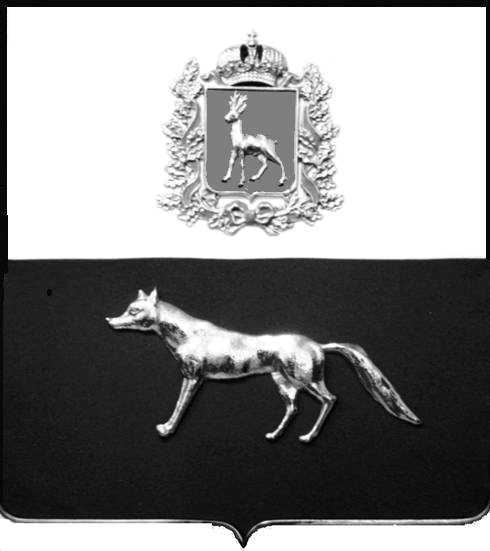 	ПРОЕКТВ соответствии с Федеральным законом от 06.10.2003 № 131-ФЗ                  «Об общих принципах организации местного самоуправления в Российской Федерации», с Федеральным Законом от 30.12.2020 №518-ФЗ «О внесении изменений в отдельные законодательные акты Российской Федерации», со статьёй 69.1 Федерального Закона от 13.07.2015 года №218-ФЗ «О государственной регистрации недвижимости», руководствуясь Уставом муниципального района Сергиевский,  на основании  акта осмотра объекта недвижимого имущества №70 от 23.06.2023 г.  10 ч. 30 мин., Администрация муниципального района СергиевскийП О С Т А Н О В Л Я ЕТ:1.В отношении ранее учтенного объекта недвижимости кадастровый  номер 63:31:0106002:160,площадь 24,5 кв.м.  по адресу: Самарская область, Сергиевский район, п. Кутузовский, ул.Центральная, д.48 выявлен правообладатель:- гр. РФ Осипов Юрий Николаевич, 29.09.1955 г.р. место рождения г. Новокуйбышевск  Куйбышевской области, паспорт гр. РФ серия 36 13 № 758748 выдан  отделением УФМС России по Самарской области в Сергиевском районе   от  07.11.2013 г., код подразделения 630-046;  СНИЛС: 015-768-860 82, адрес регистрации по месту пребывания: Самарская область, Сергиевский район, ул. Полевая, д.6, кв.9 2.Право собственности подтверждается Решением Сергиевского  районного суда Самарской области от 15 января 2015 г. 3.Направить данное постановление в Управление Федеральной службы государственной регистрации, кадастра и картографии по Самарской области.4. Контроль за выполнением настоящего постановления оставляю за собойГлава муниципального районаСергиевский                                                                                А.И.ЕкамасовПроект решения  получил: _________________________              ______________________________[Подпись] 	                                                                [Ф. И. О.]Примечание: в течение тридцати дней со дня получения проекта решения выявленный правообладатель вправе направить возражения относительно сведений о правообладателе по адресу:      Самарская область, Сергиевский район, п.Кутузовский , ул. Центральная, д.26, этаж 1, кабинет 1 или по тел 8(84655)42122, 89276536486.О выявлении правообладателя ранее учтенного объекта недвижимости, жилого дома с кадастровым номером 63:31:0106002:160  по адресу: Самарская область, Сергиевский район, п. Кутузовский, ул.Центральная, д.48